INZENDLIJST VOOR DE SCHRIFTELIJKE VEILING 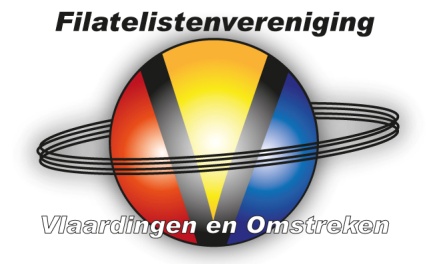 Veiling nr:	________________________________Datum inzending:	________________________________Naam:	________________________________Telefoon:	________________________________E-mail:	________________________________Bankrekening:	________________________________Hierbij bied ik ter veiling aan:Bij cat.nr./cond.  ook vermelden: ** = postfris, * = met plakker, (*) = zonder gom, ʘ Gebruikt/gestempeld Inleveren bij Franco Jongeneel of Wim van den BoogertVoor aanvang van de Schriftelijke Veiling ontvangt u een overzicht van uw kavels met de details, zoals ze in de veilinglijst zullen worden opgenomen.Nr.Land / MotiefCat. Nr. / Cond.OmschrijvingJaarCat. waardeInzet1234567891011121314151617181920